Publicado en Valencia el 21/03/2018 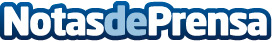 Amarna Miller es protagonista esta primavera 2018Amarna Miller, protagonista en Waiting for the Spring, esperando la primavera. Una exposición colectiva que recoge a distintos artistas nacionales e internacionales en la Josep Francés International Art-Gallery
Datos de contacto:Sandra ZabalaDirectora de JOSEP FRANCÉS INTERNATIONAL ART GALLERY616410048Nota de prensa publicada en: https://www.notasdeprensa.es/amarna-miller-es-protagonista-esta-primavera Categorias: Fotografía Artes Visuales Valencia Eventos http://www.notasdeprensa.es